AZ Soccer Club Board Meeting Minutes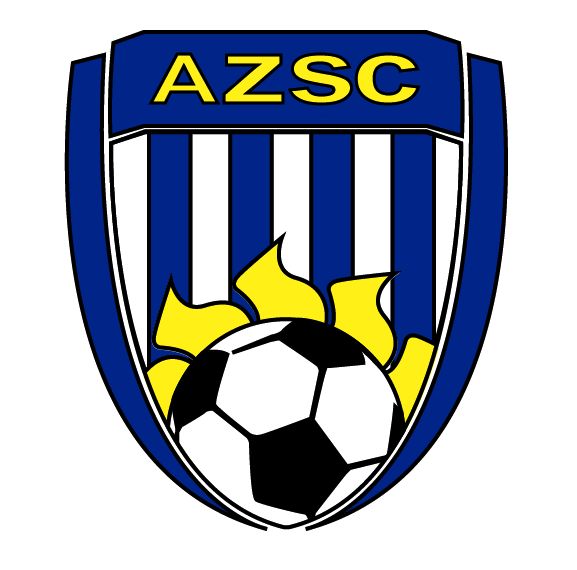 April 29, 2014Mike welcomed the group and called the meeting to order at 7:30 pm  Attendance: Seth, Mike, Jeannie, Matt, Jason, Chris, Chris M, Cecy, Donn Absent: Ron, DevinMotion to approve last board minutes by Mike.  Motion second by Jeannie.  All in favor, no one oppose.  SETH MARTY, Financial report.  Elected treasurer in December and took over in January 2014.  Would like to recognize Robin because she does the day-to-day reconciling.  He does monthly statements and period to date statements. Approve expenses, contracts, taxes and 1099’s and 1096’s. Filed an extension in our taxes.  Club is a 501c3 not for profit organization in good standing with the AZ corporate commission. We run on a calendar year end of December.  We run on a cash basis so our taxes are on a cash basis.  Revenue in 2013 is $900k. Revenue over expenses $40k for the year, basically profit.  Set up a reserve account for $20k, which is ½ of our monthly expense.  Currently working on an annual budget for the period of May 2014-April 2015. Yet to approve this budget but it is in works.  Budgeting for break even because out goal is to put the money back into the club for our programs. We rely heavily in volunteer hours to reduce the costs.LINDSEY JOHNSON, DOC of girl’s side.  Discussed change of logo and how we want to become a more elite club, more competitive.  We unveiled this at Thunder Showcase.  Brought in a few highly qualified coaches, one in particular is a coach who played on the Canadian National Team.  We currently have 7 state league teams, 3 teams that moved up a division.  2 teams did well that if do well in the fall can move up to state league D2.  We are moving in a very positive direction. First white team that we have had on the girl’s side and they have moved up and very, very good team towards the end of the season, ’01 Girls.  We have 3 girls’ teams in state cup.  99 GG already have qualified for quarterfinals, 01’s and 02’s need a win to move up to quarterfinals.PAIGE CARMICHAEL, DOC of boy’s side. Good to be back. Was here in ’12 and now moving back into AZ.  Biggest addition to boy’s side, and probably the highest-level coach we can get on the boys side in AZ, D1 college coach at GCU.  Won national championships at GCU, have been working at the university for 27 year, Petar Draskin & Boris, his assistant.  Will be coaching the ’98 and ’00 boys gold teams.  Excited for the older boys, especially those interested in collegiate level or higher level of soccer.  He will be coaching both here and GCU.   Direction for boy’s side she would like to work on is loyalty.  Feels like we develop the boys from a young age and then move on, not loyal to the club. She would like to change.  Would like to do that by bringing on more experienced top-level coaches at the older level.  Want to see both boys and girls graduate from AZSC and move on to college.  Be just as prepared or better prepared as kids from other clubs.  Each year bring in more and more coaches that will help us become a better club.JASON VORWERK, quick overview of Bolt program.  Created to be a bridge from our recreational program to our Thunder program.  Give people a taste of club soccer time commitments, tournaments, etc.  Current Bolt participants will be trying out for thunder this week and next week. If they make a Thunder team they are encouraged to join Thunder, if they don’t they will play in Bolt in the next 2 season of AYSA Open league and then try out again in the following year with Thunder.   We are re-launching the Bolt program; separate tryouts for Bolt will be in November.  Will play in 1 season of , 1-2 tournaments and tryout in the spring for Thunder.  If don’t make Thunder team they will be encouraged to go to recreational soccer or work individually with our Thunder coaches to see if they can get in with some extra training.  No two-year commitment for those new to Bolt.  Have heard many good results with the development of the kids in that program. We hope to have a strong bridge between our recreational soccer and our Thunder club soccer.BENY SANCHEZ, Dir. of Academy. Proud member of this club going on 12 years.  Very excited for this upcoming year.  As Dir. of Academy we had a fantastic kick off year for academy.  Started off with 5 girls and 17 boys.  We had approximately over 78 players attend Thunder Showcase and expect 60-80 this upcoming year.  Growth is awesome and he and Lindsey have been working hard at bringing in new coaches. Emphasis is on player development but most important is to have fun and grow a passion for the sport. DAVEY LOPEZ, Dir. of Grassroots Program (GRP). This is my 2nd year running this grassroots recreational program.  There are 3 seasons in the year, 8 weeks each.  We have had over 1000 members in each season. This past year we graduated over 150+ players from recreational to Thunder.  We have also replaced those players in GRP with new families.  Emphasis is helping those volunteer coaches to be able to provide them with the best training.  Fun and fundamentals is what they should learn/teach.  Provide them with a full curriculum, weekly reviews, training pathway, training sessions.  Added the QC program during the winter season.  Last year we had 500 families and this year 600 families registered for winter soccer.  Program is growing.  We are one of the most recognized and respected recreational programs in AZ.  Plan to continue to grow that with the help of our Thunder staff and with the retention of coaches that choose to volunteer with us.  Want to keep our families here from start to finish. MIKE BRISENO, Directors have done a phenomenal job.  Each have a vision and goal of what they want to do.  Coach Tara Koleski left AZSC for a college-coaching job and we were excited about that because that is another tie to AZSC for our players in the future. Davey has done an excellent job in QC.  We were recommended by AYSA to the town of  Creek to run their city program.  We have done it for two years and we will be doing it again next year.  We were forced to do Academy by the state and Beny took that and ran with it.  State is adding a new age group U6-U9.GREG STEWART, Sports Orthopedic Surgeon.  Seeing a rise in the number of injuries.  Becoming disconcerting in the health field.  They have developed an injury prevention program, IPP.  Asked to give a brief explanation of the program.   Every year more than 3.5 million children 14 and younger are treated for a sports related injury.  50% are for overuse type injuries.  No fall, no ligament tear.  Just during the course of the season they have developed some sort of pain/injury.  Specific for soccer 21% of those registered have experienced some sort of injury throughout the course of play. Question is what can we do about it?  Some are contact injuries that we can’t do much about, i.e. slide tackle hit, concussions.   We are looking at trying to prevent ACL injuries, 70% are not contact injuries.  Many programs out there and two in particular are from  and  that were developed and is the foundation for their IPP program.  Step 1 is to screen the athletes.  See if there is something in their underlying makeup or movements that predispose them for injury.  Orthopedic surgeon will do an examination, physical therapist, chiropractic screening for postural analysis, research validated movement patterns that they look that tell them where the deficiencies may lie in that individual athlete. What their risks are for injury during the season.  The athlete is graded.  They will be very specific to each athlete and focus on the deficiency if any.  Step 2 is to implement a program.  Derek will discuss that.DR. DEREK PRICE, Fourth year with AZSC as a parent.  Screening – initial assessment. They have 6 different sports metrics and score the athlete on the inherent weaknesses or strengths.  They will develop an individualized IPP.  This isn’t a speed and agility program, but a program to get them ready for that. Only about 8% of kids have no issues and they move on to a speed and agility program.  What we will do is take a look at the athletes, find out what their weaknesses are (if any) and build a foundation through strength, mobility and neurological muscular education and assessment.  Make them stronger and less predisposed to non-contact injury.  Then get them in a position to get them ready for a speed and agility program or regular game speed.  It is a per athlete program.  All age groups will train together, but during a particular part of the program each athlete will have particular exercise and movement patterns that are specific for their deficiencies. Kids will be re-evaluated half way through the program, move kids forward and then re-evaluated at the end.  They will get a jacket given to each coach on the kids and what to do during the warm-ups to be more efficient.   PAIGE: IPP very important and some people question it because you don’t see the immediate results and don’t know why they are doing it.  Coming from a college environment and playing the game injuries are the number 1 reason why kids can’t continue to play.  IPP is the most important now and when in college.  Speed and agility, Paige is certified and very passionate about this.  Feels that kids here at AZSC are missing that one athletic piece from the program to take it to the next level.  She will be implementing a program with the other coaches for kids of specific ages.  When they get to college, they will be separated athletically if they don’t have that piece, especially for females.  CAP, College advisory program.  This is for the older kids.  Meetings, resume writing with them, call coaches on their behalf on the girl’s side.  Petar has connections on the boy’s side.  They have college connections to get coaches from other states to come out to the field. ASU and GCU have games every Fri and Sun, maybe get them to come do a training session on a Thursday.  ID camp implementation for both boys and girls, bring out various coaches to do training sessions and get them some exposure.  She wants to be honest with the kids and let them know what level they are at.  There are many different levels to play, D1, D2, D3, NAIA, there is a place to play for everybody.  It’s not all about the name, but getting that experience and education and playing at the next level.  Hopefully she can educate the parents, players and get them to play wherever they want to go. Open up to questions on anything…….At what point will IPP start?  Last year it started late.  Ideally implemented pre-season. Working on selecting a date, sometime in July.  6-week program so when they are done they are ready to go into whatever AZSC wants them to do.  What is the difference between last year and the final follow up with the kids?  Final assessment should be done before the season.  Last year there were several rounds of turnover so we started program late, then tournament teams and tried to schedule various dates and just didn’t work out.  Last date was the day before Thanksgiving and just didn’t have the response due to the timing because of the holiday.  This year, last assessment will be done before pre-season workouts so we don’t run into that same problem as last year.MIKE: Typically we will follow the AYSA annual general meeting.  GOOD OF THE GAME:ODP, there is a young girl from Ahwatukee U15 age bracket that doesn’t play ECNL or anything else and she was one of 32 players from across the country for the National Pool players.   Get the kids out there for ODP, more touches on the ball, more exposure, more opportunities to be see by coaches, experience different levels of competition.Jason is part of the AYSA board and they just approved three new soccer clubs in Tucson 	and he is very excited to see the growth of soccer.  Beny, state has had a lot of great success and feedback on the newly started Academy program and because of that they will add U9 next year to Academy.  Focus on player development.   Play solid competition but not afraid of making mistakes or losing a game.Have the coaching rosters been released?  They have been posted online.Recreational family that will be trying out with Thunder.  Can we talk a little bit about what to expect?  When selected for a team will do summer training.  Have talked about summer training being done in two blocks.  One will be technical early June 3 weeks.  Second block will be at end of June/early July very small-sided 1v1, 2v2 still finalizing the curriculum for them. Hit hard in August when season starts.  Will go until about Thanksgiving and then start back again in January.  POS league will have games every Saturday can be home or away. State league teams will have all games away from our home fields. Summer training mandatory?  First one is optional and the second is mandatory.  Depending on the team. Gold teams will travel between 1-5 tournaments, depending on the age.Son is a keeper and sees that there is no director of goalkeeping.   Currently working with Mike and deciding if we want to just have a head goalkeeping coach or director.  Working with Mike to keep him in that role.   Will another keeper coach be brought in?  We have potentially found a goalkeeping coach.Paige is listed for 05 Boys.  Is that gold, blue or both?  Missing another name?  Currently she will do 05 BG and working on getting another coach for the blue. Before we adjourn, we will do this every year.  Will do it after AYSA has their meeting, which will be around July, more communication on this in February.   The families can take our bylaws and if they don’t like them they can bring up their concerns and speak at the meeting and justify why they want the bylaw amended and we will vote on it.  Next year there will be some positions open and the meeting will be where we will vote on new members. Mike motion to adjourn the meeting at 8:19 pm.  Motion second by Jason.  All in favor. 